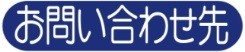 企業概要社名株式会社リネアストリア株式会社リネアストリア株式会社リネアストリア企業概要代表者名（和）　　　村瀬　純平　　　　　　　　（英）　MURASE　JUNPEI（和）　　　村瀬　純平　　　　　　　　（英）　MURASE　JUNPEI（和）　　　村瀬　純平　　　　　　　　（英）　MURASE　JUNPEI企業概要従業員数28名設立年度2011年企業概要売上高800百万円資本金10,000,000円企業概要住所大阪府大阪市中央区博労町1-7-2　堺筋トラストビル3F大阪府大阪市中央区博労町1-7-2　堺筋トラストビル3F大阪府大阪市中央区博労町1-7-2　堺筋トラストビル3F企業概要TEL06-6210-4975FAX06-6210-4974企業概要URLhttp://ilovewig.jp/http://ilovewig.jp/http://ilovewig.jp/企業概要業種(事業内容)ファッション・医療用ウィッグの小売業ファッション・医療用ウィッグの小売業ファッション・医療用ウィッグの小売業会社紹介（PR）　ファッション関連のビジネスを行う会社の一部門としてウィッグのECをスタートし、2011年に独立。初年度から安定した経営で毎年増収。現在は国内においてEC事業を拡大させつつ、大阪・東京にもサロンを出店し、韓国でもEC事業をはじめとするビジネスを展開中。平均年齢：29歳、女性比率：85%、韓国現地人数：5名ファッション関連のビジネスを行う会社の一部門としてウィッグのECをスタートし、2011年に独立。初年度から安定した経営で毎年増収。現在は国内においてEC事業を拡大させつつ、大阪・東京にもサロンを出店し、韓国でもEC事業をはじめとするビジネスを展開中。平均年齢：29歳、女性比率：85%、韓国現地人数：5名ファッション関連のビジネスを行う会社の一部門としてウィッグのECをスタートし、2011年に独立。初年度から安定した経営で毎年増収。現在は国内においてEC事業を拡大させつつ、大阪・東京にもサロンを出店し、韓国でもEC事業をはじめとするビジネスを展開中。平均年齢：29歳、女性比率：85%、韓国現地人数：5名ファッション関連のビジネスを行う会社の一部門としてウィッグのECをスタートし、2011年に独立。初年度から安定した経営で毎年増収。現在は国内においてEC事業を拡大させつつ、大阪・東京にもサロンを出店し、韓国でもEC事業をはじめとするビジネスを展開中。平均年齢：29歳、女性比率：85%、韓国現地人数：5名沿革・実績＜沿革＞2008年11月　企業内にてウィッグ事業開始2011年5月　事業部から独立して法人化2012年7月　韓国の現地法人（Linea-Storia Korea Co., Ltd）を設立2013年3月　日本にて関係会社設立（Swingby Co., Ltd）2016年4月　『ウィッグスタイルブック』刊行　（祥伝社刊）2017年4月　資本金を1,000万円に増資＜実績＞楽天モール内にて7年連続ウィッグ売上NO1日本ネット経済新聞にてRWD採用時掲載
（http://www.aiship.jp/information20130516.html）＜沿革＞2008年11月　企業内にてウィッグ事業開始2011年5月　事業部から独立して法人化2012年7月　韓国の現地法人（Linea-Storia Korea Co., Ltd）を設立2013年3月　日本にて関係会社設立（Swingby Co., Ltd）2016年4月　『ウィッグスタイルブック』刊行　（祥伝社刊）2017年4月　資本金を1,000万円に増資＜実績＞楽天モール内にて7年連続ウィッグ売上NO1日本ネット経済新聞にてRWD採用時掲載
（http://www.aiship.jp/information20130516.html）＜沿革＞2008年11月　企業内にてウィッグ事業開始2011年5月　事業部から独立して法人化2012年7月　韓国の現地法人（Linea-Storia Korea Co., Ltd）を設立2013年3月　日本にて関係会社設立（Swingby Co., Ltd）2016年4月　『ウィッグスタイルブック』刊行　（祥伝社刊）2017年4月　資本金を1,000万円に増資＜実績＞楽天モール内にて7年連続ウィッグ売上NO1日本ネット経済新聞にてRWD採用時掲載
（http://www.aiship.jp/information20130516.html）＜沿革＞2008年11月　企業内にてウィッグ事業開始2011年5月　事業部から独立して法人化2012年7月　韓国の現地法人（Linea-Storia Korea Co., Ltd）を設立2013年3月　日本にて関係会社設立（Swingby Co., Ltd）2016年4月　『ウィッグスタイルブック』刊行　（祥伝社刊）2017年4月　資本金を1,000万円に増資＜実績＞楽天モール内にて7年連続ウィッグ売上NO1日本ネット経済新聞にてRWD採用時掲載
（http://www.aiship.jp/information20130516.html）